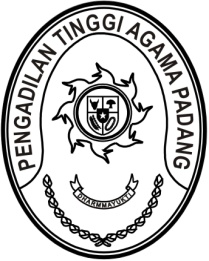 MAHKAMAH AGUNG REPUBLIK INDONESIADIREKTORAT JENDERAL BADAN PERADILAN AGAMAPENGADILAN TINGGI AGAMA PADANGJalan By Pass KM 24, Batipuh Panjang, Koto TangahKota Padang, Sumatera Barat 25171 www.pta-padang.go.id, admin@pta-padang.go.idSURAT PERINTAHNomor : W3-A/           /KP7.4/IX/2023Menimbang 	: 	a.	bahwa Kepala Bagian Perencanaan dan Kepegawaian Pengadilan Tinggi Agama Padang melaksanakan cuti pada tanggal 
29 September 2023;		b.	bahwa berdasarkan pertimbangan tersebut diatas dan untuk kelancaran pelaksanaan tugas, perlu ditunjuk pelaksana harian Kepala Bagian Perencanaan dan Kepegawaian Pengadilan Tinggi Agama Padang.Dasar	:	1.	Peraturan Mahkamah Agung RI Nomor 9 Tahun 2022 tentang Perubahan Kelima Atas Peraturan Mahkamah Agung Nomor 7 Tahun 2015 tentang Organisasi dan Tata Kerja Kepaniteraan dan Kesekretariatan Pengadilan;		2.	Surat Kepala Badan Kepegawaian Negara Nomor 1/SE/I/2021 tanggal 14 Januari 2021 tentang Kewenangan Pelaksana Harian dan Pelaksana Tugas Dalam Aspek Kepegawaian;MEMBERI PERINTAHKepada	:	Elvi Yunita, S.H., M.H., NIP. 198206162005022001, Penata (III/c), Kepala Sub Bagian Rencana Program dan Anggaran.Untuk	:	Terhitung tanggal 29 September 2023 sampai kembalinya pejabat definitif disamping jabatannya sebagai Kepala Sub Bagian Rencana Program dan Anggaran juga sebagai pelaksana harian Kepala Bagian Perencanaan dan Kepegawaian.		Melaksanakan perintah ini dengan seksama dan penuh tanggung jawab.Padang, 29 September 2023Wakil Ketua,Dra. Hj. Rosliani, S.H., M.A.Tembusan  :Yth. Pelaksana Tugas Sekretaris Mahkamah Agung RI;Yth. Pelaksana Tugas Direktur Jenderal Badan Peradilan Agama Mahkamah Agung RI;Yth. Ketua Pengadilan Tinggi Agama Padang (sebagai laporan).